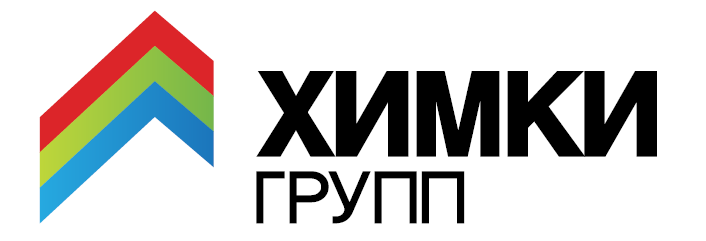 30 сентября 2016 года.Девелоперская компания «Химки Групп» присоединилась к государственной программе кредитования АИЖК   Теперь недвижимость во всех жилых комплексах  «Химки Групп» в Новогорске можно приобрести с помощью государственных программ кредитования от АИЖК (Агентства по ипотечному жилищному кредитованию).   Для заемщиков в рамках программ АИЖК действуют одни из самых низких на ипотечном рынке процентных ставок по займам: от 10,75% до 11,00%. При этом сроки аккредитации объектов долевого строительства не превышают 5 рабочих дней. Новая государственная программа – это, прежде всего, надежность кредитной организации и 100% гарантия от государства по ипотечным займам.    Партнер «Химки Групп» Дмитрий Котровский прокомментировал сотрудничество с АИЖК: «Государственная программа кредитования была разработана  совместно с крупнейшими российскими застройщиками в целях поддержки объемов ипотечного кредитования. В утвержденный перечень компаний вошло несколько застройщиков, позднее еще ряд девелоперских организаций присоединились к программе. Главное ее преимущество  – агентская технология дистанционной выдачи кредитов на покупку квартир в новостройках методом «одного окна». Решение о предоставлении кредита принимаются напрямую АИЖК, без посредников в виде банков, а ипотечные средства для оплаты квартиры направляются сразу на счет застройщика.»«Химки Групп» – флагман совершенно нового для нашей страны направления девелопмента. Наше призвание – это не только строительство и создание комфортного жилья, но и уникальной спортивно-образовательной инфраструктуры, повышающей уровень культурного и социального развития общества, а - главное - молодого поколения. При реализации наших проектов мы привлекаем в союзники профессиональных спортсменов, актеров, деятелей культуры – людей, чье кредо – быть истинными профессионалами, готовыми передать свое мастерство ученикам. Мы искренне верим, что именно такой девелопмент, направленный на совершенствование общества в целом, нужен сейчас нашей стране. «Химки Групп» реализует все свои проекты в соответствии с заявленными президентом России и губернатором Московской области новыми стандартами социально-ответственной застройки, без привлечения государственного финансирования. В 2016 году «Химки Групп» вошла в Ассоциацию застройщиков Московской области. Пресс-служба «Химки Групп»Алла Аксёнова,8-926-140-77-38pr@himkigroup.ruAllacat777@gmail.comhttps://www.facebook.com/alla.axenova